²²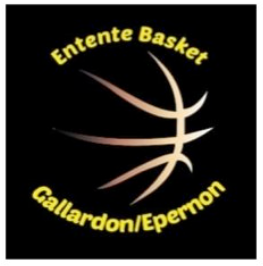 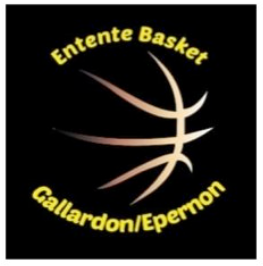 FICHE DE RENSEIGNEMENTS   Club :            Gallardon                   EpernonN° de licence :                               Nom licencié(e) :                                                  Prénom licencié(e) :                                               Date de naissance licencié(e) :              /             /              Taille de maillot :            Adresse :                                                                                                                                                                                                                                                         N° de téléphone :                                                N° de téléphone d’urgence :                                        Adresse mail 1 :                                                                      @                Adresse mail 2 :                                                                      @                Problèmes médicaux :                                                                                                                                                                                                                                                                   Allergies :                                                                                                                                                                                                                                                                                                                          Autres :                                                                                                                                                                                                                                                                                                      AUTORISATIONSJe soussigné(e), Madame, Monsieur,                                                      , responsables de l’enfant                                                                          autorise,  n’autorise pas le transport de mon enfant par les responsables de la section basket-ball, et/ou les parents accompagnants, dans le cadre des activités couvertes et déclarées par la dite section. autorise,  n’autorise pas les responsables de la section basket-ball, à conduire mon enfant à l’hôpital en cas d’accident, ainsi,  autorise,  n’autorise pas son hospitalisation en cas de nécessité. autorise,  n’autorise pas, les responsables de la section basket à photographier ou à filmer mon enfant dans le cadre des activités organisées par le club et à les utiliser sur les supports de communication du club.Fait à                                       , le                                               Signature :                                                                               * cocher la caseRappel : Les responsables de la section basket s’engagent à prévenir les personnes concernées en cas d’annulation de séance (absence de l’entraîneur, indisponibilité de salle) ou de retard prévisible de l’entraîneur. Cependant, il incombe à l’accompagnateur de s’assurer que la séance d’entraînement aura bien lieu et de vérifier la présence de l’entraîneur à l’heure dite.